ESTUDIANTEReconozco todo lo anterior y acepto estos términos y condicionesFirmaREPRESENTANTE LEGAL y/o PADRE/MADREReconozco todo lo anterior y acepto estos términos y condicionesFirma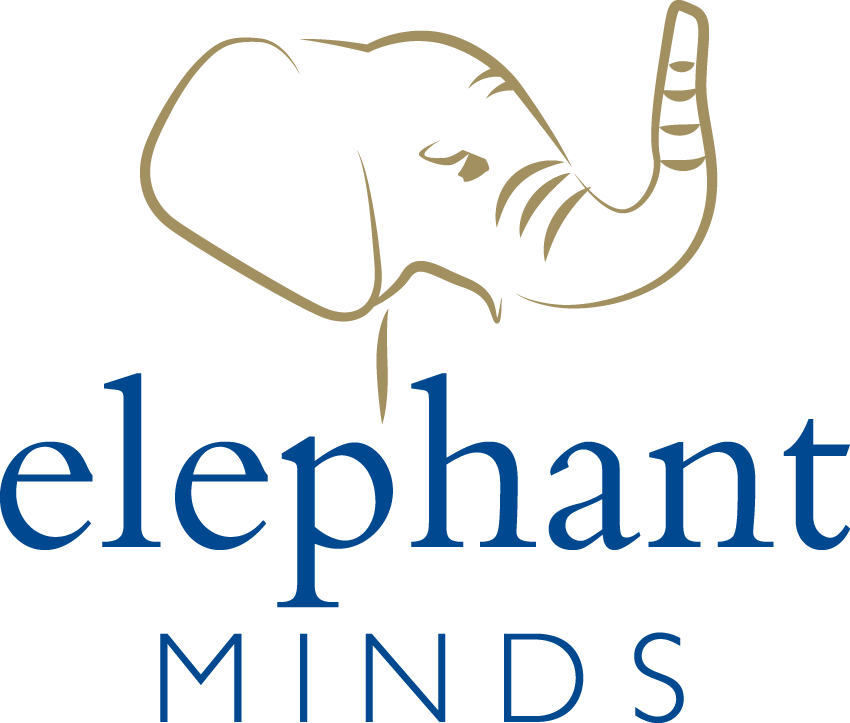 Formulario de SolicitudProgramas Inmersivos de Enseñanza con HospedajeGracias por su interés en aplicar para tomar uno de nuestros Programas Inmersivos de Enseñanza con Hospedaje.  Por favor complete el siguiente formulario y envíelo de vuelta por correo electrónico o postal o haga clic en "enviar" al final de esta página (Note que esta función no siempre estará disponible).www.elephantminds.co.uk DATOS DEL ESTUDIANTEDATOS DEL ESTUDIANTEDATOS DEL ESTUDIANTEDATOS DEL ESTUDIANTEDATOS DEL ESTUDIANTEDATOS DEL ESTUDIANTEDATOS DEL ESTUDIANTEDATOS DEL ESTUDIANTEDATOS DEL ESTUDIANTEDATOS DEL ESTUDIANTENombre completo (como en el pasaporte):  Nombre completo (como en el pasaporte):  Nombre completo (como en el pasaporte):  Nombre completo (como en el pasaporte):  Nombre completo (como en el pasaporte):  Correo electrónico:  Correo electrónico:  Correo electrónico:  Correo electrónico:  Correo electrónico:  Hombre Mujer  Fecha de Nacimiento (dd/mm/aa):  Fecha de Nacimiento (dd/mm/aa):  Fecha de Nacimiento (dd/mm/aa):  Fecha de Nacimiento (dd/mm/aa):  Fecha de Nacimiento (dd/mm/aa):  Fecha de Nacimiento (dd/mm/aa):  País de Nacimiento:  País de Nacimiento:  País de Nacimiento:  Nacionalidad:                                                  Otra Nacionalidad/es:  Nacionalidad:                                                  Otra Nacionalidad/es:  Nacionalidad:                                                  Otra Nacionalidad/es:  Nacionalidad:                                                  Otra Nacionalidad/es:  Nacionalidad:                                                  Otra Nacionalidad/es:  Nacionalidad:                                                  Otra Nacionalidad/es:  Nacionalidad:                                                  Otra Nacionalidad/es:  Nacionalidad:                                                  Otra Nacionalidad/es:  Nacionalidad:                                                  Otra Nacionalidad/es:  Nacionalidad:                                                  Otra Nacionalidad/es:  DATOS DE DIRECCIÓN DEL ESTUDIANTEDATOS DE DIRECCIÓN DEL ESTUDIANTEDATOS DE DIRECCIÓN DEL ESTUDIANTEDATOS DE DIRECCIÓN DEL ESTUDIANTEDATOS DE DIRECCIÓN DEL ESTUDIANTEDATOS DE DIRECCIÓN DEL ESTUDIANTEDATOS DE DIRECCIÓN DEL ESTUDIANTEDATOS DE DIRECCIÓN DEL ESTUDIANTEDATOS DE DIRECCIÓN DEL ESTUDIANTEDATOS DE DIRECCIÓN DEL ESTUDIANTEDirección:  Dirección:  Dirección:  Dirección:  Dirección:  Dirección:  Dirección:  Dirección:  Dirección:  Dirección:  Ciudad:  Ciudad:  Ciudad:  País:  País:  País:  País:  País:  Código Postal:  Código Postal:  Teléfono de habitación (incluya el código de país):  Teléfono de habitación (incluya el código de país):  Teléfono de habitación (incluya el código de país):  Teléfono de habitación (incluya el código de país):  Teléfono móvil (incluya el código de país):  Teléfono móvil (incluya el código de país):  Teléfono móvil (incluya el código de país):  Teléfono móvil (incluya el código de país):  Teléfono móvil (incluya el código de país):  Teléfono móvil (incluya el código de país):  DATOS DE LA AGENCIAPor favor, díganos si alguien le está ayudando a completar su solicitudDATOS DE LA AGENCIAPor favor, díganos si alguien le está ayudando a completar su solicitudDATOS DE LA AGENCIAPor favor, díganos si alguien le está ayudando a completar su solicitudDATOS DE LA AGENCIAPor favor, díganos si alguien le está ayudando a completar su solicitudDATOS DE LA AGENCIAPor favor, díganos si alguien le está ayudando a completar su solicitudDATOS DE LA AGENCIAPor favor, díganos si alguien le está ayudando a completar su solicitudDATOS DE LA AGENCIAPor favor, díganos si alguien le está ayudando a completar su solicitudDATOS DE LA AGENCIAPor favor, díganos si alguien le está ayudando a completar su solicitudDATOS DE LA AGENCIAPor favor, díganos si alguien le está ayudando a completar su solicitudDATOS DE LA AGENCIAPor favor, díganos si alguien le está ayudando a completar su solicitud¿Quién le está ayudando a completar la solicitud?¿Quién le está ayudando a completar la solicitud?¿Quién le está ayudando a completar la solicitud?¿Quién le está ayudando a completar la solicitud?¿Quién le está ayudando a completar la solicitud?¿Quién le está ayudando a completar la solicitud?¿Quién le está ayudando a completar la solicitud?¿Quién le está ayudando a completar la solicitud?¿Quién le está ayudando a completar la solicitud?¿Quién le está ayudando a completar la solicitud?Nadie (estoy haciendo la aplicación por mi mismo)   Un agente de educación  Un Amigo   Un familiarNadie (estoy haciendo la aplicación por mi mismo)   Un agente de educación  Un Amigo   Un familiarNadie (estoy haciendo la aplicación por mi mismo)   Un agente de educación  Un Amigo   Un familiarNadie (estoy haciendo la aplicación por mi mismo)   Un agente de educación  Un Amigo   Un familiarNadie (estoy haciendo la aplicación por mi mismo)   Un agente de educación  Un Amigo   Un familiarNadie (estoy haciendo la aplicación por mi mismo)   Un agente de educación  Un Amigo   Un familiarNadie (estoy haciendo la aplicación por mi mismo)   Un agente de educación  Un Amigo   Un familiarNadie (estoy haciendo la aplicación por mi mismo)   Un agente de educación  Un Amigo   Un familiarNadie (estoy haciendo la aplicación por mi mismo)   Un agente de educación  Un Amigo   Un familiarNadie (estoy haciendo la aplicación por mi mismo)   Un agente de educación  Un Amigo   Un familiarAgencia/Companía/….. Nombre (Ingrese el nombre de la agencia o compañía que le está ayudando):   Agencia/Companía/….. Nombre (Ingrese el nombre de la agencia o compañía que le está ayudando):   Agencia/Companía/….. Nombre (Ingrese el nombre de la agencia o compañía que le está ayudando):   Agencia/Companía/….. Nombre (Ingrese el nombre de la agencia o compañía que le está ayudando):   Agencia/Companía/….. Nombre (Ingrese el nombre de la agencia o compañía que le está ayudando):   Agencia/Companía/….. Nombre (Ingrese el nombre de la agencia o compañía que le está ayudando):   Agencia/Companía/….. Nombre (Ingrese el nombre de la agencia o compañía que le está ayudando):   Agencia/Companía/….. Nombre (Ingrese el nombre de la agencia o compañía que le está ayudando):   Agencia/Companía/….. Nombre (Ingrese el nombre de la agencia o compañía que le está ayudando):   Agencia/Companía/….. Nombre (Ingrese el nombre de la agencia o compañía que le está ayudando):   Correo electrónico del agente:  Correo electrónico del agente:  Correo electrónico del agente:  Correo electrónico del agente:  Correo electrónico del agente:  Correo electrónico del agente:  Correo electrónico del agente:  Correo electrónico del agente:  Correo electrónico del agente:  Correo electrónico del agente:  OCUPACIÓN ACTUAL/ESTUDIOSOCUPACIÓN ACTUAL/ESTUDIOSOCUPACIÓN ACTUAL/ESTUDIOSOCUPACIÓN ACTUAL/ESTUDIOSOCUPACIÓN ACTUAL/ESTUDIOSOCUPACIÓN ACTUAL/ESTUDIOSOCUPACIÓN ACTUAL/ESTUDIOSOCUPACIÓN ACTUAL/ESTUDIOSOCUPACIÓN ACTUAL/ESTUDIOSOCUPACIÓN ACTUAL/ESTUDIOS¿Está estudiando actualmente?  Si  No                                                   ¿Está estudiando actualmente?  Si  No                                                    (si sí)¿Dónde?  ¿Dónde?  ¿Dónde?  ¿Qué?  ¿Qué?  ¿Qué?  ¿Cuánto tiempo?  ESTUDIOS EN EL EXTERIOR, EN EL REINO UNIDOPor favor, seleccione el Programa de Enseñanza con Hospedaje que le gustaría tomarESTUDIOS EN EL EXTERIOR, EN EL REINO UNIDOPor favor, seleccione el Programa de Enseñanza con Hospedaje que le gustaría tomarESTUDIOS EN EL EXTERIOR, EN EL REINO UNIDOPor favor, seleccione el Programa de Enseñanza con Hospedaje que le gustaría tomarESTUDIOS EN EL EXTERIOR, EN EL REINO UNIDOPor favor, seleccione el Programa de Enseñanza con Hospedaje que le gustaría tomarESTUDIOS EN EL EXTERIOR, EN EL REINO UNIDOPor favor, seleccione el Programa de Enseñanza con Hospedaje que le gustaría tomarESTUDIOS EN EL EXTERIOR, EN EL REINO UNIDOPor favor, seleccione el Programa de Enseñanza con Hospedaje que le gustaría tomarESTUDIOS EN EL EXTERIOR, EN EL REINO UNIDOPor favor, seleccione el Programa de Enseñanza con Hospedaje que le gustaría tomarESTUDIOS EN EL EXTERIOR, EN EL REINO UNIDOPor favor, seleccione el Programa de Enseñanza con Hospedaje que le gustaría tomarESTUDIOS EN EL EXTERIOR, EN EL REINO UNIDOPor favor, seleccione el Programa de Enseñanza con Hospedaje que le gustaría tomarESTUDIOS EN EL EXTERIOR, EN EL REINO UNIDOPor favor, seleccione el Programa de Enseñanza con Hospedaje que le gustaría tomarESTUDIANTES CON HOSPEDAJEESTUDIANTES CON HOSPEDAJEESTUDIANTES CON HOSPEDAJEESTUDIANTES CON HOSPEDAJEESTUDIANTES CON HOSPEDAJEESTUDIANTES CON HOSPEDAJEESTUDIANTES CON HOSPEDAJEESTUDIANTES CON HOSPEDAJEESTUDIANTES CON HOSPEDAJEESTUDIANTES CON HOSPEDAJENo. de horas por semanaExámenes InternacionalesExámenes InternacionalesInglés de NegociosInglés AcadémicoInglés AcadémicoInglés GeneralLeyes y FinanzasLeyes y FinanzasFundación Universitaria1015202530Fin de semana (3 noches)ESTUDIOS EN EL EXTERIOR, EN EL REINO UNIDOESTUDIOS EN EL EXTERIOR, EN EL REINO UNIDOESTUDIOS EN EL EXTERIOR, EN EL REINO UNIDOESTUDIOS EN EL EXTERIOR, EN EL REINO UNIDOESTUDIOS EN EL EXTERIOR, EN EL REINO UNIDOESTUDIOS EN EL EXTERIOR, EN EL REINO UNIDOESTUDIOS EN EL EXTERIOR, EN EL REINO UNIDOESTUDIOS EN EL EXTERIOR, EN EL REINO UNIDOESTUDIOS EN EL EXTERIOR, EN EL REINO UNIDOESTUDIOS EN EL EXTERIOR, EN EL REINO UNIDOPROFESORES CON HOSPEDAJE*Edad mínima 18PROFESORES CON HOSPEDAJE*Edad mínima 18PROFESORES CON HOSPEDAJE*Edad mínima 18PROFESORES CON HOSPEDAJE*Edad mínima 18PROFESORES CON HOSPEDAJE*Edad mínima 18PROFESORES CON HOSPEDAJE*Edad mínima 18PROFESORES CON HOSPEDAJE*Edad mínima 18PROFESORES CON HOSPEDAJE*Edad mínima 18PROFESORES CON HOSPEDAJE*Edad mínima 18PROFESORES CON HOSPEDAJE*Edad mínima 18No. de horas por semanaNo. de horas por semanaNo. de horas por semanaFormación DocenteFormación DocenteFormación DocenteSolo alojamientoSolo alojamientoSolo alojamientoCultura y NetworkingCultura y Networking121212151515202020252525303030Fin de semana (3 noches)Fin de semana (3 noches)Fin de semana (3 noches)ALOJAMIENTOALOJAMIENTOALOJAMIENTOALOJAMIENTOALOJAMIENTOALOJAMIENTOALOJAMIENTOALOJAMIENTOALOJAMIENTOALOJAMIENTOALOJAMIENTOAlojamiento en  Habitación Single  Habitación Doble (dos camas)  Habitación Doble (una cama)  Alojamiento en  Habitación Single  Habitación Doble (dos camas)  Habitación Doble (una cama)  Alojamiento en  Habitación Single  Habitación Doble (dos camas)  Habitación Doble (una cama)  Alojamiento en  Habitación Single  Habitación Doble (dos camas)  Habitación Doble (una cama)  Alojamiento en  Habitación Single  Habitación Doble (dos camas)  Habitación Doble (una cama)  Alojamiento en  Habitación Single  Habitación Doble (dos camas)  Habitación Doble (una cama)  Alojamiento en  Habitación Single  Habitación Doble (dos camas)  Habitación Doble (una cama)  Alojamiento en  Habitación Single  Habitación Doble (dos camas)  Habitación Doble (una cama)  Alojamiento en  Habitación Single  Habitación Doble (dos camas)  Habitación Doble (una cama)  Alojamiento en  Habitación Single  Habitación Doble (dos camas)  Habitación Doble (una cama)  Alojamiento en  Habitación Single  Habitación Doble (dos camas)  Habitación Doble (una cama)  ¿Cuándo desea mudarse con su familia anfitriona? Indique la fecha (dd/mm/aa):  ¿Cuándo desea mudarse con su familia anfitriona? Indique la fecha (dd/mm/aa):  ¿Cuándo desea mudarse con su familia anfitriona? Indique la fecha (dd/mm/aa):  ¿Cuándo desea mudarse con su familia anfitriona? Indique la fecha (dd/mm/aa):  ¿Cuándo desea mudarse con su familia anfitriona? Indique la fecha (dd/mm/aa):  ¿Cuándo desea mudarse con su familia anfitriona? Indique la fecha (dd/mm/aa):  ¿Cuándo desea mudarse con su familia anfitriona? Indique la fecha (dd/mm/aa):  ¿Cuándo desea mudarse con su familia anfitriona? Indique la fecha (dd/mm/aa):  ¿Cuándo desea mudarse con su familia anfitriona? Indique la fecha (dd/mm/aa):  ¿Cuándo desea mudarse con su familia anfitriona? Indique la fecha (dd/mm/aa):  ¿Cuándo desea mudarse con su familia anfitriona? Indique la fecha (dd/mm/aa):  DATOS DE EMPLEODATOS DE EMPLEODATOS DE EMPLEODATOS DE EMPLEODATOS DE EMPLEODATOS DE EMPLEODATOS DE EMPLEODATOS DE EMPLEODATOS DE EMPLEODATOS DE EMPLEOCargo/Puesto:  Cargo/Puesto:  Cargo/Puesto:  Cargo/Puesto:  Cargo/Puesto:  Cargo/Puesto:  Nombre de la empresa:  Nombre de la empresa:  Nombre de la empresa:  Nombre de la empresa:  Empleado Independiente Empleado Independiente Trabajo desde (dd/mm/a): Trabajo desde (dd/mm/a): Trabajo desde (dd/mm/a): Trabajo desde (dd/mm/a): Trabajo desde (dd/mm/a): Trabajaré hasta (dd/mm/aa): Trabajaré hasta (dd/mm/aa): Trabajaré hasta (dd/mm/aa): DATOS DE LA VISALa información sobre visas puede encontrarse en la página official del Ministerio del Interior de UK: www.gov.uk/visas-immigrationDATOS DE LA VISALa información sobre visas puede encontrarse en la página official del Ministerio del Interior de UK: www.gov.uk/visas-immigrationDATOS DE LA VISALa información sobre visas puede encontrarse en la página official del Ministerio del Interior de UK: www.gov.uk/visas-immigrationDATOS DE LA VISALa información sobre visas puede encontrarse en la página official del Ministerio del Interior de UK: www.gov.uk/visas-immigrationDATOS DE LA VISALa información sobre visas puede encontrarse en la página official del Ministerio del Interior de UK: www.gov.uk/visas-immigrationDATOS DE LA VISALa información sobre visas puede encontrarse en la página official del Ministerio del Interior de UK: www.gov.uk/visas-immigrationDATOS DE LA VISALa información sobre visas puede encontrarse en la página official del Ministerio del Interior de UK: www.gov.uk/visas-immigrationDATOS DE LA VISALa información sobre visas puede encontrarse en la página official del Ministerio del Interior de UK: www.gov.uk/visas-immigrationDATOS DE LA VISALa información sobre visas puede encontrarse en la página official del Ministerio del Interior de UK: www.gov.uk/visas-immigrationDATOS DE LA VISALa información sobre visas puede encontrarse en la página official del Ministerio del Interior de UK: www.gov.uk/visas-immigration¿Usted necesita visa?Ninguna  Corta estadía para estudiantes  Nivel 4 Estudiante General  Otra (por favor indique): ¿Usted necesita visa?Ninguna  Corta estadía para estudiantes  Nivel 4 Estudiante General  Otra (por favor indique): ¿Usted necesita visa?Ninguna  Corta estadía para estudiantes  Nivel 4 Estudiante General  Otra (por favor indique): ¿Usted necesita visa?Ninguna  Corta estadía para estudiantes  Nivel 4 Estudiante General  Otra (por favor indique): ¿Usted necesita visa?Ninguna  Corta estadía para estudiantes  Nivel 4 Estudiante General  Otra (por favor indique): ¿Usted necesita visa?Ninguna  Corta estadía para estudiantes  Nivel 4 Estudiante General  Otra (por favor indique): ¿Usted necesita visa?Ninguna  Corta estadía para estudiantes  Nivel 4 Estudiante General  Otra (por favor indique): ¿Usted necesita visa?Ninguna  Corta estadía para estudiantes  Nivel 4 Estudiante General  Otra (por favor indique): ¿Usted necesita visa?Ninguna  Corta estadía para estudiantes  Nivel 4 Estudiante General  Otra (por favor indique): ¿Usted necesita visa?Ninguna  Corta estadía para estudiantes  Nivel 4 Estudiante General  Otra (por favor indique): MÁS SOBRE TIMÁS SOBRE TIMÁS SOBRE TIMÁS SOBRE TIMÁS SOBRE TIMÁS SOBRE TIMÁS SOBRE TIMÁS SOBRE TIMÁS SOBRE TIMÁS SOBRE TI¿Cuál es tu idioma materno?  ¿Cuál es tu idioma materno?  ¿Cuál es tu idioma materno?  ¿Cuál es tu idioma materno?   ¿Hablas otros idiomas?  Si  No (si sí) ¿Cuáles?:  ¿Hablas otros idiomas?  Si  No (si sí) ¿Cuáles?:  ¿Hablas otros idiomas?  Si  No (si sí) ¿Cuáles?:  ¿Hablas otros idiomas?  Si  No (si sí) ¿Cuáles?:  ¿Hablas otros idiomas?  Si  No (si sí) ¿Cuáles?:  ¿Hablas otros idiomas?  Si  No (si sí) ¿Cuáles?: ¿Cuál es tu nivel de idioma inglés? Principiante Intermedio Bajo Intermedio  Intermedio Alto Avanzado¿Cuál es tu nivel de idioma inglés? Principiante Intermedio Bajo Intermedio  Intermedio Alto Avanzado¿Cuál es tu nivel de idioma inglés? Principiante Intermedio Bajo Intermedio  Intermedio Alto Avanzado¿Cuál es tu nivel de idioma inglés? Principiante Intermedio Bajo Intermedio  Intermedio Alto Avanzado¿Cuál es tu nivel de idioma inglés? Principiante Intermedio Bajo Intermedio  Intermedio Alto Avanzado¿Cuál es tu nivel de idioma inglés? Principiante Intermedio Bajo Intermedio  Intermedio Alto Avanzado¿Cuál es tu nivel de idioma inglés? Principiante Intermedio Bajo Intermedio  Intermedio Alto Avanzado¿Cuál es tu nivel de idioma inglés? Principiante Intermedio Bajo Intermedio  Intermedio Alto Avanzado¿Cuál es tu nivel de idioma inglés? Principiante Intermedio Bajo Intermedio  Intermedio Alto Avanzado¿Cuál es tu nivel de idioma inglés? Principiante Intermedio Bajo Intermedio  Intermedio Alto Avanzado¿Fumas?  Si  No (Atención: No se le permite a los estudiantes fumar dentro de la casa de las familias anfitrionas. Algunas familias permiten fumar en zonas fuera de la casa)¿Fumas?  Si  No (Atención: No se le permite a los estudiantes fumar dentro de la casa de las familias anfitrionas. Algunas familias permiten fumar en zonas fuera de la casa)¿Fumas?  Si  No (Atención: No se le permite a los estudiantes fumar dentro de la casa de las familias anfitrionas. Algunas familias permiten fumar en zonas fuera de la casa)¿Fumas?  Si  No (Atención: No se le permite a los estudiantes fumar dentro de la casa de las familias anfitrionas. Algunas familias permiten fumar en zonas fuera de la casa)¿Fumas?  Si  No (Atención: No se le permite a los estudiantes fumar dentro de la casa de las familias anfitrionas. Algunas familias permiten fumar en zonas fuera de la casa)¿Fumas?  Si  No (Atención: No se le permite a los estudiantes fumar dentro de la casa de las familias anfitrionas. Algunas familias permiten fumar en zonas fuera de la casa)¿Fumas?  Si  No (Atención: No se le permite a los estudiantes fumar dentro de la casa de las familias anfitrionas. Algunas familias permiten fumar en zonas fuera de la casa)¿Fumas?  Si  No (Atención: No se le permite a los estudiantes fumar dentro de la casa de las familias anfitrionas. Algunas familias permiten fumar en zonas fuera de la casa)¿Fumas?  Si  No (Atención: No se le permite a los estudiantes fumar dentro de la casa de las familias anfitrionas. Algunas familias permiten fumar en zonas fuera de la casa)¿Fumas?  Si  No (Atención: No se le permite a los estudiantes fumar dentro de la casa de las familias anfitrionas. Algunas familias permiten fumar en zonas fuera de la casa)¿Es alérgico a alguno de estos animales?  Perros  Gatos  Otros animales  Seleccione este recuadro si NO tiene ninguna alergia a animales. ¿Es alérgico a alguno de estos animales?  Perros  Gatos  Otros animales  Seleccione este recuadro si NO tiene ninguna alergia a animales. ¿Es alérgico a alguno de estos animales?  Perros  Gatos  Otros animales  Seleccione este recuadro si NO tiene ninguna alergia a animales. ¿Es alérgico a alguno de estos animales?  Perros  Gatos  Otros animales  Seleccione este recuadro si NO tiene ninguna alergia a animales. ¿Es alérgico a alguno de estos animales?  Perros  Gatos  Otros animales  Seleccione este recuadro si NO tiene ninguna alergia a animales. ¿Es alérgico a alguno de estos animales?  Perros  Gatos  Otros animales  Seleccione este recuadro si NO tiene ninguna alergia a animales. ¿Es alérgico a alguno de estos animales?  Perros  Gatos  Otros animales  Seleccione este recuadro si NO tiene ninguna alergia a animales. ¿Es alérgico a alguno de estos animales?  Perros  Gatos  Otros animales  Seleccione este recuadro si NO tiene ninguna alergia a animales. ¿Es alérgico a alguno de estos animales?  Perros  Gatos  Otros animales  Seleccione este recuadro si NO tiene ninguna alergia a animales. ¿Es alérgico a alguno de estos animales?  Perros  Gatos  Otros animales  Seleccione este recuadro si NO tiene ninguna alergia a animales. Por favor escriba cualquier otra alergia, problemas de salud, o necesidades dietéticas que su familia anfitriona deba considerar.  Por favor escriba cualquier otra alergia, problemas de salud, o necesidades dietéticas que su familia anfitriona deba considerar.  Por favor escriba cualquier otra alergia, problemas de salud, o necesidades dietéticas que su familia anfitriona deba considerar.  Por favor escriba cualquier otra alergia, problemas de salud, o necesidades dietéticas que su familia anfitriona deba considerar.  Por favor escriba cualquier otra alergia, problemas de salud, o necesidades dietéticas que su familia anfitriona deba considerar.  Por favor escriba cualquier otra alergia, problemas de salud, o necesidades dietéticas que su familia anfitriona deba considerar.  Por favor escriba cualquier otra alergia, problemas de salud, o necesidades dietéticas que su familia anfitriona deba considerar.  Por favor escriba cualquier otra alergia, problemas de salud, o necesidades dietéticas que su familia anfitriona deba considerar.  Por favor escriba cualquier otra alergia, problemas de salud, o necesidades dietéticas que su familia anfitriona deba considerar.  Por favor escriba cualquier otra alergia, problemas de salud, o necesidades dietéticas que su familia anfitriona deba considerar.  ¿Tiene algún requerimiento especial?¿Tiene algún requerimiento especial?¿Tiene algún requerimiento especial?¿Tiene algún requerimiento especial?¿Tiene algún requerimiento especial?¿Tiene algún requerimiento especial?¿Tiene algún requerimiento especial?¿Tiene algún requerimiento especial?¿Tiene algún requerimiento especial?¿Tiene algún requerimiento especial?SU PERSONALIDAD-Por favor, infórmenos acerca de su personalidad SU PERSONALIDAD-Por favor, infórmenos acerca de su personalidad SU PERSONALIDAD-Por favor, infórmenos acerca de su personalidad SU PERSONALIDAD-Por favor, infórmenos acerca de su personalidad SU PERSONALIDAD-Por favor, infórmenos acerca de su personalidad SU PERSONALIDAD-Por favor, infórmenos acerca de su personalidad SU PERSONALIDAD-Por favor, infórmenos acerca de su personalidad SU PERSONALIDAD-Por favor, infórmenos acerca de su personalidad SU PERSONALIDAD-Por favor, infórmenos acerca de su personalidad SU PERSONALIDAD-Por favor, infórmenos acerca de su personalidad  Cariñoso(a)   Alegre  Sociable   Adaptable   Gracioso(a)   Creativo(a) Cariñoso(a)   Alegre  Sociable   Adaptable   Gracioso(a)   Creativo(a) Cariñoso(a)   Alegre  Sociable   Adaptable   Gracioso(a)   Creativo(a) Amigable  Tímido(a) Independiente Curioso(a) Serio(a) Reservado(a) Amigable  Tímido(a) Independiente Curioso(a) Serio(a) Reservado(a) Amigable  Tímido(a) Independiente Curioso(a) Serio(a) Reservado(a) Amigable  Tímido(a) Independiente Curioso(a) Serio(a) Reservado(a) Amigable  Tímido(a) Independiente Curioso(a) Serio(a) Reservado(a) Atlético(a) Organizado(a) Extrovertido(a) Otro Atlético(a) Organizado(a) Extrovertido(a) OtroPASATIEMPOS E INTERESESPASATIEMPOS E INTERESESPASATIEMPOS E INTERESESPASATIEMPOS E INTERESESPASATIEMPOS E INTERESESPASATIEMPOS E INTERESESPASATIEMPOS E INTERESESPASATIEMPOS E INTERESESPASATIEMPOS E INTERESESPASATIEMPOS E INTERESES¿Qué le gusta hacer en su tiempo libre?¿Qué le gusta hacer en su tiempo libre?¿Qué le gusta hacer en su tiempo libre?¿Qué le gusta hacer en su tiempo libre?¿Qué le gusta hacer en su tiempo libre?¿Qué le gusta hacer en su tiempo libre?¿Qué le gusta hacer en su tiempo libre?¿Qué le gusta hacer en su tiempo libre?¿Qué le gusta hacer en su tiempo libre?¿Qué le gusta hacer en su tiempo libre?Por favor, seleccione las actividades que disfruta o que realiza regularmente:Por favor, seleccione las actividades que disfruta o que realiza regularmente:Por favor, seleccione las actividades que disfruta o que realiza regularmente:Por favor, seleccione las actividades que disfruta o que realiza regularmente:Por favor, seleccione las actividades que disfruta o que realiza regularmente:Por favor, seleccione las actividades que disfruta o que realiza regularmente:Por favor, seleccione las actividades que disfruta o que realiza regularmente:Por favor, seleccione las actividades que disfruta o que realiza regularmente:Por favor, seleccione las actividades que disfruta o que realiza regularmente:Por favor, seleccione las actividades que disfruta o que realiza regularmente: Fútbol   Golf   Cabalgata   Artes Marciales Esquí Natación Tenis Voleibol Yoga   Acampar   Ciclismo   Carrera  Tenis Voleibol Yoga   Acampar   Ciclismo   Carrera  Tenis Voleibol Yoga   Acampar   Ciclismo   Carrera  Tenis Voleibol Yoga   Acampar   Ciclismo   Carrera  Cocina Danza Música Pintura/Dibujo   Fotografía Teatro Cocina Danza Música Pintura/Dibujo   Fotografía Teatro Cocina Danza Música Pintura/Dibujo   Fotografía Teatro Cocina Danza Música Pintura/Dibujo   Fotografía Teatro Libros/Lectura Juegos de Video Películas Cantar Otro:  ¿Le gustaría compartir familia con un estudiante de diferente nacionalidad?  No  Si¿Le gustaría compartir familia con un estudiante de diferente nacionalidad?  No  Si¿Le gustaría compartir familia con un estudiante de diferente nacionalidad?  No  Si¿Le gustaría compartir familia con un estudiante de diferente nacionalidad?  No  Si¿Le gustaría compartir familia con un estudiante de diferente nacionalidad?  No  Si¿Le gustaría compartir familia con un estudiante de diferente nacionalidad?  No  Si¿Le gustaría compartir familia con un estudiante de diferente nacionalidad?  No  Si¿Le gustaría compartir familia con un estudiante de diferente nacionalidad?  No  Si¿Le gustaría compartir familia con un estudiante de diferente nacionalidad?  No  Si¿Le gustaría compartir familia con un estudiante de diferente nacionalidad?  No  SiSALUDSALUDSALUDSALUDSALUDSALUDSALUDSALUDSALUDSALUDEstado de Salud General:  Excelente  Muy buena  Buena  Discapacidades Funcionales:(si tiene alguna discapacidad funcional, por favor, explique) Estado de Salud General:  Excelente  Muy buena  Buena  Discapacidades Funcionales:(si tiene alguna discapacidad funcional, por favor, explique) Estado de Salud General:  Excelente  Muy buena  Buena  Discapacidades Funcionales:(si tiene alguna discapacidad funcional, por favor, explique) Estado de Salud General:  Excelente  Muy buena  Buena  Discapacidades Funcionales:(si tiene alguna discapacidad funcional, por favor, explique) Estado de Salud General:  Excelente  Muy buena  Buena  Discapacidades Funcionales:(si tiene alguna discapacidad funcional, por favor, explique) Estado de Salud General:  Excelente  Muy buena  Buena  Discapacidades Funcionales:(si tiene alguna discapacidad funcional, por favor, explique) Estado de Salud General:  Excelente  Muy buena  Buena  Discapacidades Funcionales:(si tiene alguna discapacidad funcional, por favor, explique) Estado de Salud General:  Excelente  Muy buena  Buena  Discapacidades Funcionales:(si tiene alguna discapacidad funcional, por favor, explique) Estado de Salud General:  Excelente  Muy buena  Buena  Discapacidades Funcionales:(si tiene alguna discapacidad funcional, por favor, explique) Estado de Salud General:  Excelente  Muy buena  Buena  Discapacidades Funcionales:(si tiene alguna discapacidad funcional, por favor, explique) TÉRMINOS Y CONDICIONESLos siguientes términos y condiciones se aplican a todas las reservas para Programas Inmersivos de Enseñanza con Alojamiento con elephant Minds, independientemente de si el curso está reservado directamente o a través de un agente o ETO. Si matricula a un estudiante menor de 18 años, usted acepta los términos y condiciones en su nombre. Al presentar esta solicitud, usted certifica que entiende y acepta nuestros términos y condiciones de la siguiente manera: 1. Los precios mencionados arriba son válidos hasta abril de 2019. Los precios están sujetos a cambios en cualquier momento sin previo aviso.2. Se requiere una tasa de colocación y procesamiento no reembolsable cuando el estudiante presenta un formulario de solicitud de hospedaje y esto es aceptado por elephant Minds. Esta es de £85. Para proceder el estudiante tendrá que presentar un formulario de reserva.3. Se requerirá que todos los estudiantes paguen un depósito de £100 a sus familias anfitrionas a su llegada. Esto será reembolsado en el día de salida, después de la verificación de que su alojamiento quedó en buenas condiciones, como estaba a su llegada.4. Para hacer su reserva final, usted debe enviar un formulario de reserva enviado a usted por elephant Minds, y pagar un depósito del 25%, que es parte de su tasa total, dentro de los 3 días laborables siguientes a recibir su formulario. Este pago tampoco es reembolsable. La cuota restante del programa deberá abonarse íntegramente antes del inicio del curso (6 semanas antes del curso). Los cursos reservados a corto plazo tienen un cargo extra de £100 y aplican términos se especiales (por favor consulte). No garantizaremos un lugar en el curso/alojamiento a menos que todos los importes se paguen en su totalidad. Detalles del pago: el pago se puede hacer por transferencia de banco. Es responsabilidad de los estudiantes/representantes cubrir todos los cargos bancarios y las diferencias de tipo de cambio para los pagos. Tenga en cuenta que el IVA se cargará a la tasa actual cuando este proceda.5. El registro y las reservas no son transferibles entre los estudiantes.ACUERDO DEL ESTUDIANTEMientras viva con la familia anfitriona: Soy responsable de la información proporcionada en mi formulario de solicitud. Entiendo que el incumplimiento de las normas puede resultar en una/un colocación/hospedaje inapropiada/o. Si debo ser trasladado con una nueva familia anfitriona debido a este incumplimiento (por ejemplo, no cumplir con las reglas del hogar, fumar o faltar el respeto a los demás), entiendo que seré/mis padres o representantes serán responsables de una cuota administrativa de £350.  elephant Minds hará todo lo posible para apoyar la mudanza, pero no puede garantizar una rápida re-colocación, ya que dependerá de la disponibilidad de los anfitriones.Mostraré el mayor respeto por la familia, compañero(a) de habitación y miembros del hogar.  Cumpliré con las reglas de la familia/hogar. Ayudaré voluntariamente con las tareas razonables del hogar. Respetaré los asuntos privados de mi familia anfitriona. Entiendo que las llamadas telefónicas internacionales requieren la aprobación de la familia anfitriona y utilizaré una tarjeta de llamada y/o pediré consejo en caso de duda. No fumaré.Entiendo que el uso de Internet será a discreción de la familia anfitriona. Sé que la familia no es responsable de proporcionar un teléfono personal o línea de cable para el uso de los estudiantes.  En caso de enfermedad, informaré inmediatamente a mi familia anfitriona o contactaré a elephant Minds urgentemente. (Cualquier gasto médico requerido será cubierto completamente por el seguro médico del estudiante y/o por los padres cuando los gastos médicos excedan la suma asegurada o el procedimiento no está cubierto por mi seguro médico). Entiendo que no puedo decidir hacer cambios a los arreglos con la familia anfitriona sin permiso y aprobación de elephant Minds.  En el caso de que no cumpla con las normas y reglamentos anteriores, entiendo que elephant Minds tiene el derecho de terminar mi Programa de Enseñanza con Hospedaje. Si esto ocurre, yo seré responsable de mi propio alojamiento inmediatamente se dé por terminado el programa.   Entiendo que al ser destituido del Programa con Hospedaje elephant Minds se liberará inmediatamente de cualquier responsabilidad.  elephant Minds se esforzará por colocar a los estudiantes con una familia anfitriona adecuada y un maestro. Si usted tiene requerimientos especiales o preferencias a tener en cuenta, por favor, asegúrese de aclararlo con antelación. IMPORTANTE: consulte nuestra política de cancelaciones y reembolsos.